Załącznik nr 1A do SWZFORMULARZ OFERTY (OUTiZP.260.02.2024)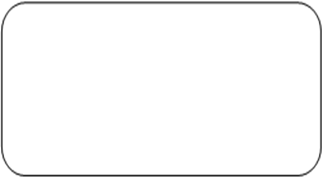 Pieczęć OferentaZAMAWIAJĄCY:Zakład Gospodarki Komunalnej w Ostrowi Mazowieckiej Sp. z o.o.	ul. Bolesława Prusa 6607 – 300 Ostrów MazowieckaI. W nawiązaniu do postępowania o udzielenie zamówienia publicznego dotyczącego zadania pn.: Sukcesywne dostawy wraz z  transportem wykonawcy fabrycznie nowych worków przeznaczonych do gromadzenia odpadów oferujemy wykonanie całości ww. zamówienia na warunkach określonych w ww. postępowaniu oraz wzorze umowy:  za łączną cenę z dostawą do siedziby Zamawiającego,  w wysokości: ..................... zł netto (słownie:...............................................…………………..…) plus należny podatek (VAT ….%)/tj. VAT  ............... = brutto…………….zł słownie (…………………………………………………..)Oświadczamy, że zapoznaliśmy się z  wymogami niniejszego postępowania i nie wnosimy do niego zastrzeżeń oraz zdobyliśmy wszelkie informacje konieczne do przygotowania oferty.Oświadczamy, że uważamy się za związanych niniejszą ofertą na czas 30 dni.Akceptujemy i zobowiązujemy się  do wykonania przedmiotu zamówienia Akceptujemy warunki płatności zgodne z warunkami umowy.Oświadczamy, że oferowana przez nas cena zawiera wszystkie koszty niezbędne do wykonania zamówienia.Oświadczam, że załączony do SWZ wzór umowy został przez nas zaakceptowany i zobowiązujemy się w przypadku przyznania nam zamówienia do jej zawarcia.Oświadczam, że zapoznałem się z klauzulą informacyjną zawartą w SWZ;wypełniłem obowiązki informacyjne przewidziane w art. 13 lub art. 14 Rozporządzenia Parlamentu Europejskiego i Rady (UE) 2016/679 z dnia 27 kwietnia 2016r. w sprawie ochrony osób fizycznych w związku z przetwarzaniem danych osobowych i w sprawie swobodnego przepływu takich danych oraz uchylenia dyrektywy 95/46/WE, wobec osób fizycznych, od których dane osobowe bezpośrednio lub pośrednio pozyskaliśmy w celu ubiegania się o udzielenie zamówienia publicznego w niniejszym postępowaniu (dotyczy tylko sytuacji gdy Wykonawca przekazuje dane osobowe inne niż bezpośrednio jego dotyczące lub nie zachodzi wyłączenie stosowania obowiązku informacyjnego, stosownie do art. 13 ust. 4 lub art. 14 ust. 5 RODO).Informuję, że: nie zamierzam powierzać wykonania żadnej części przedmiotowego zamówienia podwykonawcom (niepotrzebne skreślić)zamierzam powierzyć wykonanie n/w części przedmiotowego zamówienia podwykonawcom (niepotrzebne skreślić):Inne……………………………………………………………………………………………	…………………………………………                                                                                              Miejsce, data i podpis osoby upoważnionejL.p.Planowane części zamówienia powierzone podwykonawcom oraz firmy  podwykonawców (o ile są już znane)